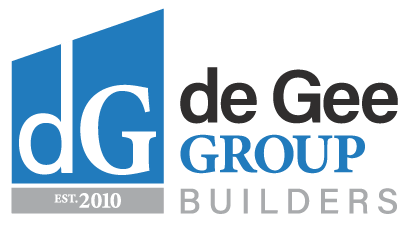 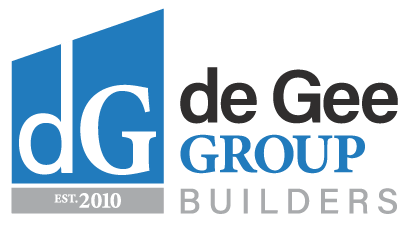 New Enquiry Questionnaire De Gee Group may be able to provide a quotation once the above information has been received and assessed, however an hourly rate may be charged depending on the scope of work.210 Brighton Terrace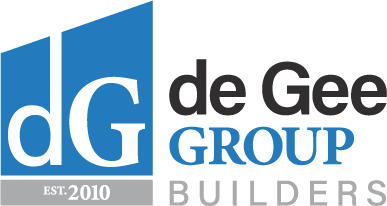 Brighton QLD 4017P: 07 3204 7525Name: Date: Date: Contact Number: Contact Number: Contact Number: Address: Address: Address: Site Address (if different from above):Site Address (if different from above):Site Address (if different from above):Type of work required: Type of work required: Type of work required: Have you been in contact with a draftsperson or an architect?Have you been in contact with a draftsperson or an architect?Y	NWhen do you expect the work to commence?Date: Date: If required, have you received council approval?If required, have you received council approval?Y	NWhat is your approximate budget for this project? What is your approximate budget for this project? What is your approximate budget for this project? It is important for a designer to know your approximate budget prior to working on a project so that together, we can reach the best outcome for all parties involved.It is important for a designer to know your approximate budget prior to working on a project so that together, we can reach the best outcome for all parties involved.It is important for a designer to know your approximate budget prior to working on a project so that together, we can reach the best outcome for all parties involved.How did you hear about us? How did you hear about us? How did you hear about us? Please ensure that the above information is as accurate as possible and sign below:Please ensure that the above information is as accurate as possible and sign below:Please ensure that the above information is as accurate as possible and sign below: